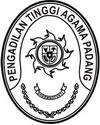 Nomor	: W3-A/          /KU.00/X/2021		Oktober 2021Lampiran	: -Perihal	: Perhitungan anggaran dan realisasi belanja pegawai TA 2021Yth. Sekretaris Pengadilan Agama Se-Sumatera BaratSehubungan dengan surat Kepala Biro Keuangan Badan Urusan Administrasi Mahkamah Agung RI nomor 374/BUA.3/KU.01/09/2021 tanggal 30 September 2021 tentang Penyelesaian Pagu Minus, bersama ini diminta kerjasama Saudara untuk percepatan penyelesaiannya.Terkait adanya mutasi pegawai pada peradilan agama di Sumatera Barat perlu dilakukan perhitungan ulang terhadap data estimasi belanja pegawai yang sudah dihimpun PTA Padang dari PA se-Sumatera Barat. Untuk itu dipersilakan Saudara untuk mengupdate data pada link s.id/EST51-08 menggunakan email masing-masing Satker dengan ekstensi @pta-padang.go.idKerja sama Saudara sangat kami hargai, agar proses revisi ke Kanwil DJPB pada tanggal 6 Oktober 2021 berjalan lancer. Terima kasih.Wassalam,SekretarisIrsyadi